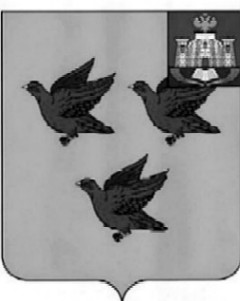 РОССИЙСКАЯ ФЕДЕРАЦИЯОРЛОВСКАЯ ОБЛАСТЬ  АДМИНИСТРАЦИИ ГОРОДА ЛИВНЫПОСТАНОВЛЕНИЕ24 августа .									№ 99г. ЛивныО внесении изменения в постановление администрации городаЛивны от 7 июля 2017 года №77 «О внесении изменения в постановление администрации города Ливны от 24 августа 2012г. №78 «О введении отраслевой  системы оплаты труда работников бюджетных и казённых учреждений культуры города Ливны Орловской области».	В связи с допущенной технической ошибкой администрация города Ливны п о с т а н о в л я е т:	1. Внести изменения в постановление администрации города Ливны от     7 июля 2017 года №77 «О внесении изменения в постановление администрации города Ливны от 24 августа 2012г. №78 «О введении отраслевой  системы оплаты труда работников бюджетных и казённых учреждений культуры города Ливны Орловской области», заменив в преамбуле слова «от 22 апреля 2013г. №78» на слова «от 22 апреля 2013г. №226».2. Опубликовать настоящее постановление в газете «Ливенский вестник» и разместить на сайте администрации города Ливны в сети Интернет.3. Контроль за настоящим постановлением возложить на заместителя главы администрации города по социальным вопросам В.Г.Середу.Глава города									Н.В. Злобин